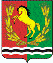 АДМИНИСТРАЦИЯМУНИЦИПАЛЬНОГО ОБРАЗОВАНИЯ КРАСНОГОРСКИЙ СЕЛЬСОВЕТ АСЕКЕЕВСКОГО РАЙОНА ОРЕНБУРГСКОЙ ОБЛАСТИП О С Т А Н О В Л Е Н И Е__________________________________________________________________26.05.2016                          п. Красногорский                                      №23-пОб утверждении Положенияо порядке сообщения муниципальными служащими администрации муниципального образования  Красногорский сельсовет Асекеевского района Оренбургской области о возникновении личной заинтересованности при исполнении должностных обязанностей, которая приводит или может привести к конфликту интересовВ соответствии с Федеральным законом от 25 декабря  2008 года                № 273 – ФЗ «О противодействии коррупции», Федеральным законом                    от 02 марта 2007 года № 25 – ФЗ «О муниципальной службе в Российской Федерации»,  руководствуясь статьей 27 Устава муниципального образования  Красногорский сельсовет, постановляю:1.  Утвердить Положение о порядке сообщения муниципальными служащими администрации муниципального образования  Красногорский сельсовет Асекеевского района Оренбургской области о возникновении личной заинтересованности при исполнении должностных обязанностей, которая приводит или может привести к конфликту интересов согласно приложению.2.  Контроль за исполнением настоящего постановления оставляю за собой.3. Настоящее постановление вступает в силу со дня его подписания.Глава муниципального образования                                                                  К.Р.Латфулин                                                                         ПОЛОЖЕНИЕ
о порядке сообщения муниципальными служащими администрации муниципального образования Красногорский сельсовет Асекеевского района Оренбургской области о возникновении личной заинтересованности при исполнении должностных обязанностей, которая приводит или может привести к конфликту интересов1. Настоящим Положением определяется порядок сообщения муниципальными служащими администрации муниципального образования Красногорский сельсовет Асекеевского района  Оренбургской области о возникновении личной заинтересованности при исполнении должностных обязанностей, которая приводит или может привести к конфликту интересов.2. Муниципальные служащие администрации муниципального образования  Красногорский сельсовет  Асекеевского района Оренбургской области,  обязаны в соответствии  с Федеральным законом от  02.03.2007 №25 –   «О муниципальной службе в Российской Федерации», Федеральным законом  от 25.12.2008 №273 – ФЗ «О противодействии коррупции», уведомлять в письменной форме представителя нанимателя (работодателя) о возникновении личной заинтересованности при исполнении должностных обязанностей, которая приводит или может привести к конфликту интересов, а также принимать меры по предотвращению или урегулированию конфликта интересов.Сообщение оформляется в письменной форме в виде уведомления о возникновении личной заинтересованности при исполнении должностных обязанностей, которая приводит или может привести к конфликту интересов (далее – уведомление) и направляется главе муниципального образования Красногорский сельсовет Асекеевского района Оренбургской области по форме согласно приложению.             3. В ходе предварительного рассмотрения уведомлений глава муниципального образования имеет право проводить собеседования с муниципальным служащим, представившим уведомление, получать от него письменные пояснения,   направлять  в установленном порядке запросы в федеральные органы государственной власти, органы государственной власти субъектов Российской Федерации, иные государственные органы, органы местного самоуправления и заинтересованные организации.           4. По результатам предварительного рассмотрения уведомлений подготавливается мотивированное заключение на каждое из них.           Уведомления, заключения и другие материалы, полученные в ходе предварительного рассмотрения уведомлений, представляются в комиссию по соблюдению требований к служебному поведению муниципальных служащих и урегулированию конфликта интересов (далее – комиссия) в течение семи рабочих дней со дня поступления уведомлений.В случае направления запросов, уведомления, заключения и другие материалы представляются председателю комиссии в течение 45 дней со дня поступления уведомлений. Указанный срок может быть продлен, но не более чем на 30 дней.           5. Комиссия по результатам рассмотрения уведомлений принимает одно из следующих решений:а) признать, что при исполнении муниципальным служащим должностных обязанностей конфликт интересов отсутствует;б) признать, что при исполнении муниципальным служащим должностных обязанностей личная заинтересованность приводит или может привести к конфликту интересов;в) признать, что муниципальный служащий не соблюдал требования об урегулировании конфликта интересов.6. Комиссия в своей работе руководствуется Положением о комиссии по соблюдению требований к служебному поведению и урегулированию конфликта интересов.            7. В случае принятия решения, предусмотренного подпунктом «б» пункта 5 настоящего Положения, в соответствии с законодательством Российской Федерации комиссия рекомендует муниципальному служащему и (или) главе муниципального образования принять меры по урегулированию конфликта интересов или по недопущению его возникновения.            8. В случае принятия решения, предусмотренного подпунктом «в» пункта 5 настоящего Положения, в соответствии с законодательством Российской Федерации комиссия рекомендует главе муниципального образования  применить к муниципальному служащему конкретную меру ответственности.УВЕДОМЛЕНИЕо возникновении личной заинтересованности при исполнениидолжностных обязанностей, которая приводитили может привести к конфликту интересов    Сообщаю о возникновении у меня личной заинтересованности при исполнении должностных обязанностей, которая приводит или может привести к конфликту интересов (нужное подчеркнуть).    Обстоятельства,     являющиеся    основанием    возникновения    личной заинтересованности:__________________________________________ ____________________________________________________________________________________________________________________________________    Должностные   обязанности,  на  исполнение  которых  влияет  или  может повлиять личная заинтересованность:____________________________ ____________________________________________________________________________________________________________________________________     Предлагаемые    меры   по    предотвращению   или   урегулированию  конфликта  интересов: _______________________________________________ ____________________________________________________________________________________________________________________________________    Намереваюсь   (не   намереваюсь)   лично  присутствовать  на  заседании комиссии по соблюдению требований к служебному поведению муниципальных служащих и урегулированию конфликта интересов при рассмотрении настоящего уведомления (нужное подчеркнуть).« __ » _________ 20 __ г.         ____________________         ______________________                                                                  (подпись лица,                       (расшифровка подписи)                                                                  направляющего уведомление)Приложение                                                              к постановлению   главы                                                                                                             администрации   от 26.05.2016  №23-пПриложениек Положению о порядке сообщения муниципальными служащими администрации  муниципального образования Красногорский сельсовет Асекеевского района Оренбургской области, о возникновении личной заинтересованности при исполнении должностных обязанностей, которая приводит или может привести к конфликту интересовГлаве муниципального образования Красногорский сельсовет Асекеевского района Оренбургской области ____________________________________от _________________________________________________________________________________________________________                                                                                   (Ф.И.О., замещаемая должность)